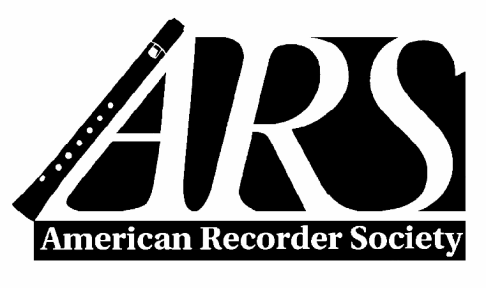 Application For Weeklong Recorder Workshop Scholarships(see separate application for Weekend Workshops)You may also apply online at https://americanrecorder.org/scholarshipsARS scholarships are for applicants who primarily play recorder. You must be an ARS member to apply; if you are not a member, you make take advantage of our half-price special of $25 for the first year.Applications must be postmarked by May 15 of current year.Send or email your application, to the street address or email address above.  You may use the space allotted on this form for the essay or use a separate sheet, but do not exceed one page. Application materials cannot be returned.  You must sign the written application. Please do not send recordings; they are not required.Name: 				_______________________________________________			________________Address: 													City: 	______				State/Prov: 	 		   Zip+4/Postal: 		Phone number: 	Mobile:  				           Home: 	__________		Email:  						  Chapter affiliation (if any)   ______________________If under 21, age: 	_____________Workshop(s) you are applying to attend:First choice					  Second choice 				If Amherst or San Francisco Early Music Society workshop, which week?  _____________________________Amount requested (up to $600): __________	Total registration cost: $_________ 	Deadline: ____________Where did you hear about ARS scholarships? Other factors being equal, if the number of qualified applicants is large, priority will be given to those who have not received previous ARS scholarships.Please note that any ARS scholarship must be used within the ARS fiscal year for which it was awarded before August 31.A report detailing your experience is required within four weeks of the event. This way ARS donors can see how their funds have been used for a great cause.Section A:  Level of ExpertiseList recorder-related schools, workshops or classes you have attended, as well as teachers with whom you have studied recorder.  You may attach separate page. Give dates and degrees earned, if any.Section B:  Applicant's Essay (Important)  In the space provided, or on a separate page, please state why you would like to attend a summer workshop and why you are seeking financial aid to attend that workshop.  Include how you expect to benefit, as well as ways in which you will share your experience with others, i.e. teaching, performing, planning a workshop, hosting a guest performer or master class.  If you are a student, include where you are in school, and describe your educational goals.Section C:  Letters of RecommendationTwo letters are required. You may either mail us sealed letters of recommendation with your application OR you may have your teacher mail or email us their recommendation from their own email account.  List information about your references below.  Letters should address the following:  how long and in what capacity the reference has known you, musical merit and promise, desire for personal enrichment, and potential benefit to others of your experience.1.  Name ______________________________ Phone:  _________________________     Email ______________________________2.  Name ______________________________ Phone:  _________________________     Email ___________________________________________________________________		 _________________________Applicant's signature				                 DateUpdated 3/2023